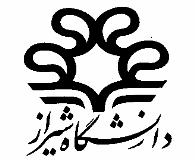 به نام خدا فرم مشخصات داوطلب دکتری نیمه متمرکز سال تحصیلی 1400-1399(توسط داوطلب تکمیل شود)الف ) مشخصات فردیتوجه : کلیۀ موارد ذکر شده در بندهای «ب» و «ج» مندرج در این فرم، صرفاً با ارائه اصل مدرک معتبر قابل ارزیابی است. بدیهی است که داوطلب باید در زمان آزمون اصل مدارک را نیز ارائه کند. ب ) سوابق پژوهشیمقالات چاپ شده در مجلات علمی معتبر داخلی و خارجیمقالات ارائه شده در کنفرانس ها، سمینارها و همایش های داخلی و خارجیکتابها (تألیف یا ترجمه)اختراعات ثبت شده مورد تأیید سازمان پژوهشهای علمی و صنعتی ایرانطرحهای پژوهشی تأیید شده در سطح ملیبرگزیدگی در جشنوارههای علمی معتبر ملی و بین المللی (خوارزمی، جوان خوارزمی، فارابی، ...)اثر بدیع و ارزنده ادبی و هنریپروژه دوره کارشناسی پروژه/ پایان نامه/ سمینار ویژه دوره کارشناسی ارشدج ) سوابق تحصیلی و آموزشیسوابق تحصیلیبرگزیدگی در المپیادهای علمی، جشنوارهها و مسابقات دانشجوییمدرک زبانسوابق آموزشی- اجرایی، خدماتیلطفاً به سؤالات زیر به طور مختصر و روشن پاسخ دهید.نام نرم افزارهای تخصصی کامپیوتری (مانند LISREL، MATLAB و ...) را که به آن تسلط دارید، ذکر نمایید. هزینه زندگی شما در دوره تحصیل چگونه تأمین خواهد شد؟آیا بورس تحصیلی دریافت کرده اید؟ از نظر مؤسسه مربوطه، ضوابط کار در طی تحصیل شما چگونه است؟در صورت نیاز، میزان همکاری شما در دانشکده در زمینههایی مانند حل تمرین دروس، تهیه دستور کار آزمایشگاههای آموزشی، همکاری اجرایی در آزمایشگاههای آموزشی یا پژوهشی و ... به چه میزان خواهد بود؟چه ویژگیهایی (علمی/ عمومی/ اخلاقی) در خود می بینید که در این پرسشنامه سؤال نشده است و فکر می کنید که می تواند در انتخاب شما تأثیر داشته باشد؟موضوعات مورد علاقه خود را برای ادامه تحصیل در مقطع دکتری به ترتیب اولویت بنویسید:این جانب                            متقاضی تحصیل در دوره دکتری رشته                          گرایش                      صحت مطالب فوق را تأیید میکنم و تعهد مینمایم در صورت قبولی در دوره دکتری دانشگاه شیراز به صورت تمام وقت در دانشگاه حضور داشته باشم. در غیر این صورت دانشگاه میتواند مطابق مقررات اقدام نماید.نام و نام خانوادگی :                                          تاریخ :                                                          امضا:نام و نام خانوادگی : وضعیت نظام وظیفه :شماره پرونده :شماره داوطلب : سال تولد :وضعیت تأهل :کد ملی :وضعیت اشتغال :تلفن تماس :نشانی الکترونیکی :نشانی پستی :نشانی پستی :نوع مقالهوضعیت مقالهعنوان مقالهعنوان مجله و سال انتشارنام نویسندگان (نویسنده مسؤول مقاله را با علامت  * مشخص فرمایید)مقالات علمی – پژوهشی (داخلی، خارجی)چاپ شدهمقالات علمی – پژوهشی (داخلی، خارجی)چاپ شدهمقالات علمی – پژوهشی (داخلی، خارجی)چاپ شدهمقالات علمی – پژوهشی (داخلی، خارجی)پذیرفته شدهمقالات علمی – پژوهشی (داخلی، خارجی)پذیرفته شدهمقالات علمی – پژوهشی (داخلی، خارجی)پذیرفته شدهمقالات علمی – ترویجیچاپ شدهمقالات علمی – ترویجیچاپ شدهمقالات علمی – ترویجیپذیرفته شدهمقالات علمی – ترویجیپذیرفته شدهسایر مقالاتچاپ شدهسایر مقالاتچاپ شدهسایر مقالاتپذیرفته شدهسایر مقالاتپذیرفته شدهنوع مقالهوضعیت مقالهوضعیت مقالهعنوان مقالهعنوان چکیده/ مجموعه مقالات و سال انتشارنام نویسندگان (نویسنده مسؤول مقاله را با علامت  * مشخص فرمایید)مقالات کنفرانس ها (داخلی، خارجی)چاپ شده                                                                                                                                                                                                                                                       چکیدهمقالات کنفرانس ها (داخلی، خارجی)چاپ شده                                                                                                                                                                                                                                                       چکیدهمقالات کنفرانس ها (داخلی، خارجی)چاپ شده                                                                                                                                                                                                                                                       چکیدهمقالات کنفرانس ها (داخلی، خارجی)چاپ شده                                                                                                                                                                                                                                                       چکیدهمقالات کنفرانس ها (داخلی، خارجی)چاپ شده                                                                                                                                                                                                                                                       کاملمقالات کنفرانس ها (داخلی، خارجی)چاپ شده                                                                                                                                                                                                                                                       کاملمقالات کنفرانس ها (داخلی، خارجی)چاپ شده                                                                                                                                                                                                                                                       کاملمقالات کنفرانس ها (داخلی، خارجی)چاپ شده                                                                                                                                                                                                                                                       کاملنوع کتابعنوان  کتابمحل نشر و ناشرسال انتشار و تعداد صفحاتنام نویسندکان به ترتیب ذکر شده روی جلدتألیفتألیفتألیفترجمهترجمهترجمهردیفنام اختراعمحل اختراعتاریخ ثبتنام مخترعین123ردیفعنوان طرحنهاد اجرا کنندهتاریخ شروع و خاتمه طرح مجریان طرح123ردیفعنوان جشنوارهنهاد برگزار کنندهتاریخ برگزاریرتبه123ردیفنوع اثرعنوان اثرتاریخ ارائه اثرارائه دهندگان اثر123ردیفعنوان پروژهنام استاد راهنماامتیازامتیازامتیازامتیازنمرهردیفعنوان پروژهنام استاد راهنماعالیبسیار خوبخوبقابل قبولنمره12ردیفنوععنوان نام استاد راهنماامتیازامتیازامتیازامتیازنمرهردیفنوععنوان نام استاد راهنماعالیبسیار خوبخوبقابل قبولنمره1پروژه2پروژه3پایان نامه4سمینار ویژهمقطع تحصیلیرشته – گرایشنام دانشگاهمعدل کلسال شروعسال خاتمهرتبهکارشناسیکارشناسی ارشدردیفعنوان نهاد برگزار کنندهتاریخ برگزاریرتبه123ردیفنام آزموننمره اخذ شدهسال آزمونتوضیحات1234نوععنوانمحلتاریخ شروعتاریخ خاتمهبرگزاری/ شرکت در کارگاهها و دوره های آموزشیبرگزاری/ شرکت در کارگاهها و دوره های آموزشیتدریس در دانشگاهها و مؤسسات آموزش عالیتدریس در دانشگاهها و مؤسسات آموزش عالیتدریس در دانشگاهها و مؤسسات آموزش عالیآشنایی با نرم افزارهای تخصصی کامپیوتریآشنایی با نرم افزارهای تخصصی کامپیوتریآشنایی با نرم افزارهای تخصصی کامپیوتریآشنایی با نرم افزارهای تخصصی کامپیوتریسایر مواردردیفموضوع تخصصی123456